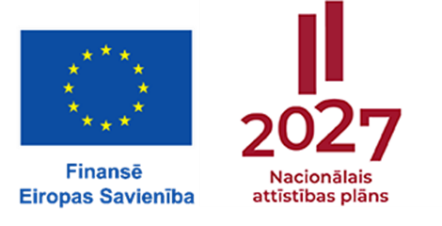 Dokuments